УКРАЇНА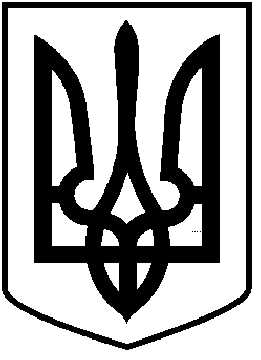 ЧОРТКІВСЬКА  МІСЬКА  РАДАСОРОК ДЕВ’ЯТА  СЕСІЯ СЬОМОГО СКЛИКАННЯРІШЕННЯ                          від                  2018 року                                                             №   м. ЧортківПро  затвердження Програмирозвитку і функціонування молодіжноїміської ради на 2019-2021 роки.  З метою залучення молоді до формування молодіжної політики та соціально-культурного розвитку міста, забезпечення узгодженості дій у вирішенні питань, пов'язаних із життям молоді та її участю в усіх сферах життя суспільства, проведенням інформаційно-навчальної роботи серед молоді та консолідації молодіжного руху міста Чорткова, відповідно до пункту 16 частини 1 статті 43 Закону України «Про місцеве самоврядування», законів України «Про сприяння соціальному становленню та розвитку молоді в Україні», міська рада   ВИРІШИЛА:1. Затвердити  Програму розвитку і функціонування молодіжноїміської ради на 2019-2021 роки згідно додатку.  2.Фінансовому управлінню міської ради забезпечити фінансування Програми в межах коштів, передбачених бюджетом міста.3. Копію рішення направити в фінансове управління,  відділ бухгалтерського обліку та звітності, центр соціальних служб для дітей сім’ї та молоді міської ради.4.Контроль за організацією виконання рішення покласти на заступника міського голови з питань діяльності виконавчих органів міської ради Тимофія Р.М та постійну комісію з гуманітарних питань та соціального захисту громадян.Міський голова                                                  Володимир ШМАТЬКОГаврисьо В.В.Тимофій Р.М.Пліщук Р.П.Дзиндра Я.П.Ніяскіна-Коробій А. С.